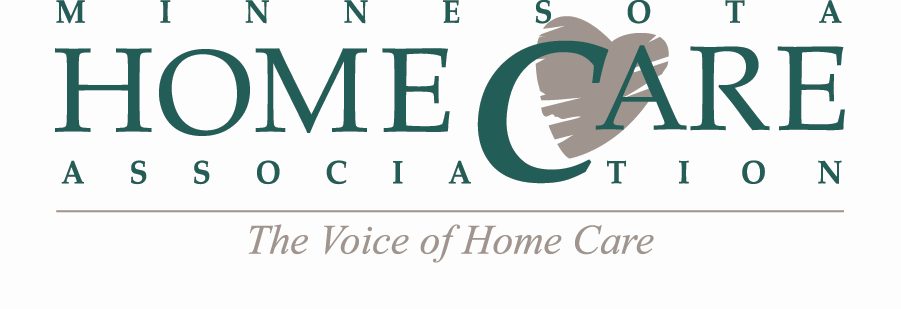 Region Leaders Quarterly CallTuesday, January 5, 20169:00 - 10:00 amConference Call # 1-877-366-0711
Code # 11593782AGENDA
Call to Order
MHCA Region Templates & Tools:Agenda & Minutes TemplateRegion MapSign-In SheetCEU ApplicationCurrent Email Lists – Sent electronically to each Chair
MHCA Updates:New Communications Schedule New Communications & Member Relations Manager – Start Date January 18th!
Team Updates:
All Teams: Writing regular Informer articles & many teams are preparing presentations for the 2016 Annual Meeting
Clinical Quality Team – Focused on Improving MN 5 Star Ratings – working to determine the cause of the low ratings and developing a plan to educate MHCA members (3-year plan).
Education Team – 2016 Education Calendar (attached)Hospice Workgroup – New Hospice/Palliative Care track at Annual Meeting!
Legislative Team – 2016 Legislative Priorities (attached) & Grassroots Advocacy articles needed
MA Team – DHS is attending February team meeting to discuss PCA FraudPCA/CFSS/245D Workgroup – New track at Annual Meeting!Home Care Nursing Workgroup – No Update
Medicare Team –Tracking new COP & preparing Medicare Team Update(s) for Annual Meeting
Membership Team – Applications for 2016 Home Care Professional of the Year Award & working to enhance Membership Benefits based off 2015 Membership Survey results
Rehabilitation Team – Upcoming OASIS Cornerstones Webinar February 23rd
Survey & Regulatory Analysis Team – Survey Watch on Website in 2016!  SRA team wants to hear from members regarding their survey experiences.  MDH is attending February team meeting to discuss top survey deficiencies in state. 
Education Needs by Region:What do you need from MHCA to be successful in 2016?MHCA Speaker DatabaseRegional Webinars or Traveling Road ShowRegion SurveysOther Business 
Announce Next Meeting Date: March 29, 2016
Adjourn